Алина Путилина Моя прабабушка.      В этом году, девятого мая, наша страна будет отмечать годовщину светлого и вместе с тем грустного праздника "День великой Победы", когда советские войска победили фашистскую Германию в Великой Отечественной Войне в 1945году. Я, конечно же, знаю об этом из книг, кинофильмов и по рассказам моих дедушки и бабушки. Они не воевали, не довелось. Были они ещё совсем маленькими, когда была эта страшная война, но им тоже очень тяжело было выжить в это трудное время.Я хочу рассказать о своей прабабушке, дедушкиной маме - Чернышовой Евдокии Корнеевне.У Чернышовых была счастливая семья: муж - Иван Сидорович (мой прадедушка), жена и семеро детей. Все были дружными, работящими. Но началась эта проклятая война. Сколько жизней унесла она, сколько судеб искалечила! Все люди, весь народ встал на защиту своей страны. Вот и из семьи Чернышовых первым ушёл на фронт мой прадедушка Иван Сидорович в 1941году. Вместе с ним ушёл и старший сын Иванки в том же,1941году пришла первая похоронка в семью Чернышовых. Погиб глава семьи. Долго не хотела верить прабабушка Дуня, что осталась одна, стала вдовой. Все ждала  почту  с  надеждой,  а  вдруг жив! Ведьслучались ошибки. Но так и не дождалась чуда моя прабабушка. И как не тяжела была утрата, надо было как-то жить дальше, ведь дома ещё оставались четверо младших детей. Самый маленький был мой дедушка Анатолий, ему было тогда всего 3года. Едва прабабушка свыклась с судьбой вдовы, как снова пришла беда-похоронка на второго старшего сына Николая. Он был призван из города Алма-Аты, поэтому ещё больнее было прабабушке Дуне, ведь даже не проводила она его, уходил не из дома. Но, как бы ни  было ей тяжело, слез её не видел никто. В 1943году ушёл на фронт ещё один сын-Василий. Ему только исполнилось восемнадцать лет. Проводив Васю, прабабушка  очень надеялась, что хоть младшенький её уцелеет. А тут ещё перестали приходить письма от старшего Ивана. Клещами сдавило сердце, словно чуяло беду. И снова, в третий раз, пришла похоронка: «Ваш сын, Чернышов Иван Иванович, пал смертью храбрых в бою за город Кёнигсберг...".  Было это уже в самом конце войны. Как вынесло всё это сердце матери, как не разорвалось оно от боли? И вот долгожданная радость-победа! А вскоре вернулся домой и младший сын-Василий. Но не долго длилась радость матери. Вася вернулся весь израненный и вскоре, через несколько месяцев, умер.Так эта страшная война унесла из семьи Чернышовых жизни четырёх человек. Как смогла моя  прабабушка  всё  это  вынести  и  пережить? Но она не позволяла себе раскисать, работала на самых тяжёлых работах, чтобы как-то притупить боль таких утрат. Ведь оставались дома ещё дети, их надо было поднимать. Трудилась прабабушка Дуня, и с ней всегда рядом были её дети. Выросли они все добросовестными, честными, трудолюбивыми людьми, хотя и тяжело ей было одной их растить. Она гордилась ими. У всех её младших детей есть медали: "Ветеран труда", «За доблестный труд", а грамот и благодарностей не счесть. Фотографии их всегда весели на Доске почёта в селе Завьялово.В один из погожих дней шла моя прабабушка Дуня на открытие мемориала всем погибшим войнам в Великой Отечественной войне. Шла она уверенно, чуть задумчиво. И только несколько слезинок скатилось из её глаз, когда она разрезала ленточку на памятнике. Прабабушка  прожила долгую жизнь. И сейчас она продолжается в своих детях, внуках, а теперь и в нас - в правнуках.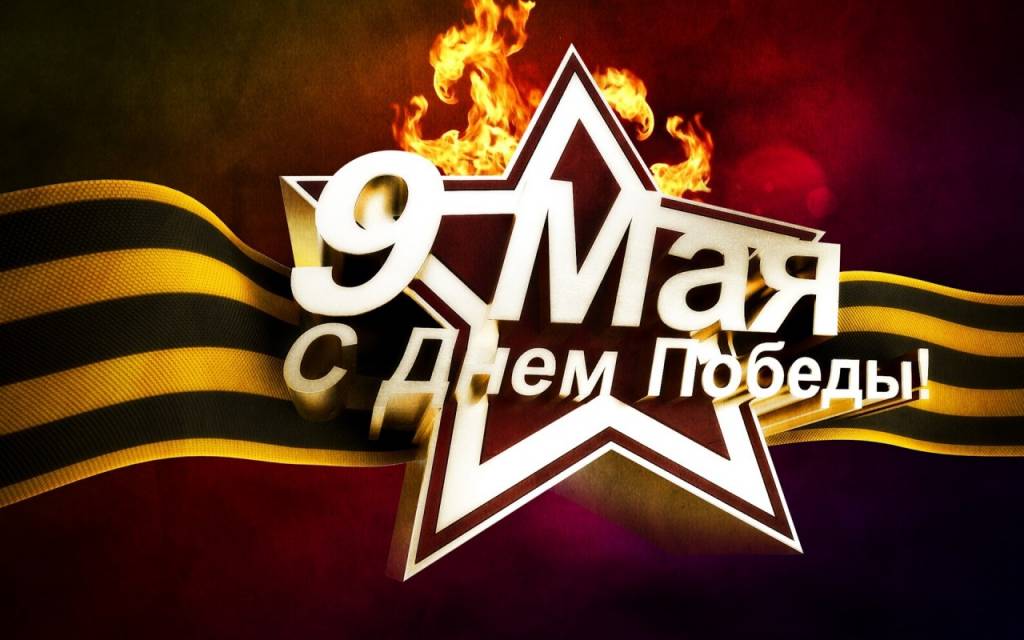 